TOWN OF NEW MILFORD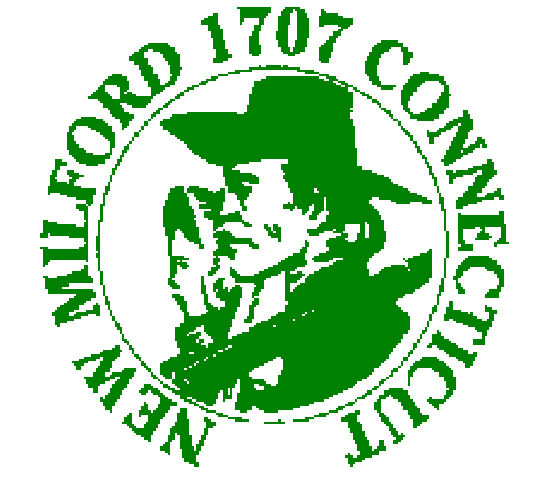 Town Hall 10 Main Street, New Milford, Connecticut 06776Telephone 860-355-6010  E-Mail mayor@newmilford.org DEVELOPMENT SERVICES TEAM (DST) DESCRIPTIONNew Milford appreciates your interest in opening a business and would like to make the application process as fast and effective as possible.  The first step in our application process is the Development Services Team (DST) Description.  This serves as a means for you to communicate with the DST in writing about what you plan to do prior to your appointment with the team.  In addition, this allows the technical staff to determine what (if any) review procedure is appropriate.Because this description is the primary means of determining the scope of the Town review that will need to take place, it is important that it contain enough information for an accurate determination to be made. This is for everyone’s benefit and will save you time and money. When you have completed the form and attachments, you can mail it to the address at the top of the page, or drop it off at the Mayor’s Office or email it to:  mayor@newmilford.org. Our goal is to respond within 48 hours.  We appreciate your interest in opening a business in New Milford, and wish you much success in joining the business community.  Please do not hesitate to contact our office at (860) 355-6010 should you have any questions.** Please note: A DST appointment will not be scheduled until you have a completed form and sketches as requested. There is never a fee for the DST Meeting or review. DST meets by appointment only on Tuesdays at 9:30 a.m. in the E. Paul Martin Room on the second floor of Town Hall. These are public meetings unless requested to be designated as confidential. TOWN OF NEW MILFORD10 Main StreetNew Milford, Connecticut 06776Telephone 860-355-6010  Fax 860-355-6002DEVELOPMENT SERVICES TEAM (DST) APPLICATIONDate of Description: ________________________________       Property information                                            Property address/location:_______________________________________________________________________________Name of Business/project (if applicable): ________________________________________________________________Tax map #: ___________;   lot #(‘s): ____________;    Zoning:		________				_____Sewer District: Yes __________     No __________	     Flood Zone: Yes __________     No __________Contact Person 												Name (individual & Business): _________________________________________________________________________Mailing address:  _____________________________________________________________________________________________Telephone #:  ___________________________________   Email address: ___________________________________________Property owner	(if different from Contact Person)						Name (individual & Business): _______________________________________________________________________________Mailing address:  _____________________________________________________________________________________________Telephone #:  ___________________________________   Email address: ____________________________________________Proposed Activity  Type(s) of Activity: _________________________________________________________________________________________Will there be FOOD preparation, cooking, service, or dining?: __________________________________________If Yes, please attached a sketch of the kitchen and food preparation areas for the Health Dept. Hours of Operation:											_______Number of Employees:										_______Square footage for each Activity:									_______ Previous use of property:										_______Parking Availability: 						________________________________________________	Noise, vibration, light or smoke from the proposed Activity:															________________________________________Brief description of previous use (if known):																																				Proposed Site/Structure changesNew building/structure: Yes __________     No __________  	 Demolition: Yes __________     No __________  EXTERIOR Expansion/Addition/Renovation to existing structure: Yes __________     No __________     If Yes, please attach a site sketch of the property showing planned exterior changes. 	       INTERIOR Expansion/Addition/Renovation to existing structure: Yes __________     No __________ If Yes, please attached an interior sketch of the space showing planned interior changes. Type of Signage:  ____________________________________________________________________________________________Other Site Development (other structures, parking, utilities, etc.): _____________________________________	________________________________________________________________________________________________________________Proposed project description (use extra sheet if needed):																																																																																																																						_________________________________________________________________________________________________________________To meet with the DST please contact Mayor Pete Bass at (860) 355-6010 or mayor@newmilford.org. To meet with the DST please contact Mayor Pete Bass at (860) 355-6010 or mayor@newmilford.org. To meet with the DST please contact Mayor Pete Bass at (860) 355-6010 or mayor@newmilford.org. To meet with the DST please contact Mayor Pete Bass at (860) 355-6010 or mayor@newmilford.org. To meet with the DST please contact Mayor Pete Bass at (860) 355-6010 or mayor@newmilford.org. To meet with the DST please contact Mayor Pete Bass at (860) 355-6010 or mayor@newmilford.org. Building(860)355-6090Inland Wetlands(860)355-6083Bill Murphy,Building OfficialBuilding OfficialJames Ferlow,Wetlands Enf. OfficerWetlands Enf. Officerbmurphy@newmilford.orgjJferlow@newmilford.ogjJferlow@newmilford.ogSharon Millard, Asst Land Use Enf. OfficerSharon Millard, Asst Land Use Enf. OfficerSharon Millard, Asst Land Use Enf. Officersmillard@newmilford.orgsmillard@newmilford.orgPublic Works(860)355-6040Jack Healy,Public Works DirectorPublic Works Directorjhealy@newmilford.orgFire Marshal(860)355-6099Kevin Reynolds,Fire Marshalkreynolds@newmilford.orgSewer(860) 355-1049Kathleen Torreso, Office ManagerOffice ManagerKtorreso@nmwpca.orgKtorreso@nmwpca.orgHealth (860)355-6035Lisa Morrissey,Health Directorlmorrissey@newmilford.orglmorrissey@newmilford.orgZoning/Planning(860) 355-6095AJ Cresci, SanitarianAJ Cresci, SanitarianLaura Regan, ZEO/Town PlannerZEO/Town Planneracresci@newmilford.orgacresci@newmilford.orglregan@newmilford.orglregan@newmilford.orgJennifer Luis, Assistant SanitarianAssistant SanitarianSharon Millard, Asst. Land Use Enf. OfficerAsst. Land Use Enf. Officerjluis@newmilford.orgjluis@newmilford.orgsmillard@newmilford.orgsmillard@newmilford.orgMayor's Office(860) 355-6010CT DOT Region IV (203)591-3630Pete Bass, MayorTerence Phelan, Transportation Permit InspectorTransportation Permit Inspectormayor@newmilford.orgmayor@newmilford.orgTerence.Phelan@ct.govTerence.Phelan@ct.gov